2026 Greenland Holidays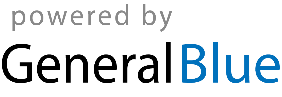 Greenland 2026 CalendarGreenland 2026 CalendarGreenland 2026 CalendarGreenland 2026 CalendarGreenland 2026 CalendarGreenland 2026 CalendarGreenland 2026 CalendarGreenland 2026 CalendarGreenland 2026 CalendarGreenland 2026 CalendarGreenland 2026 CalendarGreenland 2026 CalendarGreenland 2026 CalendarGreenland 2026 CalendarGreenland 2026 CalendarGreenland 2026 CalendarGreenland 2026 CalendarGreenland 2026 CalendarGreenland 2026 CalendarGreenland 2026 CalendarGreenland 2026 CalendarGreenland 2026 CalendarGreenland 2026 CalendarJanuaryJanuaryJanuaryJanuaryJanuaryJanuaryJanuaryFebruaryFebruaryFebruaryFebruaryFebruaryFebruaryFebruaryMarchMarchMarchMarchMarchMarchMarchSuMoTuWeThFrSaSuMoTuWeThFrSaSuMoTuWeThFrSa123123456712345674567891089101112131489101112131411121314151617151617181920211516171819202118192021222324222324252627282223242526272825262728293031293031AprilAprilAprilAprilAprilAprilAprilMayMayMayMayMayMayMayJuneJuneJuneJuneJuneJuneJuneSuMoTuWeThFrSaSuMoTuWeThFrSaSuMoTuWeThFrSa12341212345656789101134567897891011121312131415161718101112131415161415161718192019202122232425171819202122232122232425262726272829302425262728293028293031JulyJulyJulyJulyJulyJulyJulyAugustAugustAugustAugustAugustAugustAugustSeptemberSeptemberSeptemberSeptemberSeptemberSeptemberSeptemberSuMoTuWeThFrSaSuMoTuWeThFrSaSuMoTuWeThFrSa1234112345567891011234567867891011121213141516171891011121314151314151617181919202122232425161718192021222021222324252626272829303123242526272829272829303031OctoberOctoberOctoberOctoberOctoberOctoberOctoberNovemberNovemberNovemberNovemberNovemberNovemberNovemberDecemberDecemberDecemberDecemberDecemberDecemberDecemberSuMoTuWeThFrSaSuMoTuWeThFrSaSuMoTuWeThFrSa1231234567123454567891089101112131467891011121112131415161715161718192021131415161718191819202122232422232425262728202122232425262526272829303129302728293031Jan 1	New Year’s DayJan 6	EpiphanyApr 2	Maundy ThursdayApr 3	Good FridayApr 5	Easter SundayApr 6	Easter MondayMay 1	Prayer DayMay 14	Ascension DayMay 24	PentecostMay 25	Whit MondayJun 21	National DayDec 24	Christmas EveDec 25	Christmas DayDec 26	Boxing Day